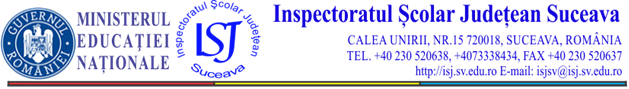 Disciplina: SOCIO-UMANE Programe şcolareINVĂȚĂMÂNTUL PRIMAR  CONFORM  Precizărilor privind aplicarea planurilor – cadru și a programelor școlare  pentru învățământul primar nr. 27117/28.01.2015:Începând cu anul școlar 2016-2017 se aplică atât la clasa a III-a, cât și la clasa a IV-a Planul-cadru aprobat prin OMEN 3371/2013 și programele școlare aprobate prin OMEN nr. 5003/2014; OMEN 5001/2014; OMEN nr. 5004/2014Programa școlară  pentru disciplina  Educație civică aprobată prin  OMEN nr.  5003/02.12.2014 poate fi accesată la adresa:http://programe.ise.ro/Portals/1/Curriculum/2014-12/25-Educatie%20civica_clasele%20a%20III-a%20-%20a%20IV-a.pdfINVĂȚĂMÂNTUL GIMNAZIAL NOILE PROGRAME ȘCOLARE PENTRU ÎNVĂȚĂMÂNTUL GIMNAZIALEDUCAȚIE SOCIALĂ - prin OMEN nr. 3393/28.02.2017 au fost aprobate noile programe școlare pentru ciclul gimnazial, incluzând și programa școlară pentru disciplina de trunchi comun (obligatorie)  Educație socială, după cum urmează: la clasa a V-a, disciplina Educaţie socială - Gândire critică și drepturile copilului urmărește dezvoltarea gândirii critice în raport cu/prin orientare către problematica drepturilor copilului. Abordarea gândirii critice şi a drepturilor copilului se realizează, într-un mod integrat, pornind de la competenţele specifice definite în cadrul programei. Activitățile de învățare propuse urmăresc să susțină elevii în efortul de a reflecta critic asupra propriilor drepturi şi responsabilități; oferă astfel, contexte pentru formularea de întrebări, construirea unui punct de vedere argumentat sau pentru examinarea opiniilor, explicațiilor și argumentelor formulate de alte persoane. În egală măsură, activitățile de învățare urmăresc să stimuleze şi implicarea directă a elevilor în promovarea şi apărarea propriilor drepturi;la clasa a VI-a, disciplina Educaţie socială - Educaţie interculturala propune un demers didactic centrat pe valorile şi principiile interculturalităţii, în contextul societăţii româneşti contemporane. Disciplina urmăreşte formarea elevilor ca persoane capabile să valorizeze propria cultură şi să aprecieze pozitiv diferite alte culturi ce se regăsesc într-o societate interculturală;la clasa a VII-a, disciplina Educaţie socială - Educaţie pentru cetăţenie democratică este centrată pe valorile şi principiile cetăţeniei democratice. Prin această disciplină se continuă educaţia civică a elevilor, iniţiată în învăţământul primar, dobândindu-se noi competențe referitoare la înțelegerea funcţionării statului democratic, ca stat de drept, și la practicarea cetățeniei active;La clasa a VIII-a, disciplina Educaţie socială - Educație economico-financiară este orientată pe dimensiunea economico-financiară şi antreprenorială a exercitării cetățeniei. Raportarea elevilor de gimnaziu la aspecte care ţin de domeniul economico-financiar este realizată în mod firesc, fiind vizate aspecte esenţiale cu care aceştia vin în contact direct sau prin intermediul familiei din care fac parte. În mod similar, în deplină concordanţă cu vârsta elevilor, este avută în vedere dezvoltarea spiritului de iniţiativă şi antreprenoriat; accentul este pus pe realizarea unor planuri de acțiune (personale/ de familie) pentru realizarea unui scop, pe abilitatea persoanei de a transforma ideile în acţiune. PROGRAME ȘCOLARE PENTRU ÎNVĂȚĂMÂNTUL GIMNAZIAL  UTILIZATE ÎN ANUL ȘCOLAR 2017-2018 La clasa a V-a, se aplică programa școlară pentru disciplina EDUCAȚIE SOCIALĂ – GÂNDIRE CRITICĂ ȘI DREPTURILE COPILULUI, aprobată prin OMEN nr. 3393/28.02.2017 Poate fi accesată la adresa:http://programe.ise.ro/Portals/1/Curriculum/2017-progr/28-Educatie%20sociala.pdfLa clasa a VII-a și a VIII-a, se aplică programele şcolare pentru disciplina CULTURA CIVICĂ, CLS. A VII-A şi CULTURA CIVICĂ, CLS. A VIII-A, aprobate prin OMECI nr. 5097/09.09.2009Pot fi accesate la adresa: http://programe.ise.ro/Portals/1/Curriculum/Progr_Gim/OS/Cultura%20civica_clasele%20a%20VII-a%20-%20a%20VIII-a.pdfINVĂȚĂMÂNTUL LICEAL PROGRAME DE TRUNCHI COMUN programa şcolară pentru disciplina Logică, argumentare şi comunicare, cls. a IX-a, aprobată prin OMECI nr. 5099/09.09.2009PT.  LICEAL, CU EXCEPTIA MODIFICARILOR DIN ANUL ȘCOLAR 2009-2010  ALE  PROGRAMEI LA DISCIPLINA  Logică, argumentare şi comunicare, RESTUL PROGRAMELOR NU AU SUFERIT  MODIFICARI      TOATE PROGRAMELE SCOLARE POT FI ACCESATE LA ADRESA:http://programe.ise.ro/CURRICULUM LA DECIZIA ŞCOLIICurriculum la decizia şcolii (CDS) pentru învăţământul primar şi gimnazial, oferta naţională stiinţe socio-umane:Programa şcolară pentru disciplina opţională Educaţie europeană  (Socio-umane, Curriculum la decizia şcolii pentru învăţământul primar) Programa şcolară pentru disciplina Educaţie economică (Socio-umane, Curriculum la decizia şcolii pentru învăţământul gimnazial) Programa şcolară pentru Cultură civică, clasa a V-a -educaţie moral-civica (Socio-umane, Curriculum la decizia şcolii pentru învăţământul gimnazial) Programa şcolară pentru Cultură civică, clasa a VI-a-educaţie pentru drepturile omului (Socio-umane, Curriculum la decizia şcolii pentru învăţământul gimnazial) Programa şcolară pentru disciplina Educaţie interculturală (Socio-umane, Curriculum la decizia şcolii pentru învăţământul gimnazial) Curriculum la decizia şcolii (CDS) pentru liceu, oferta naţională stiinţe socio-umane:Programa şcolară pentru disciplina opţională Drepturile omului , aprobată (revizuită ) prin OMECT 3774/22.04.2008  (Socio-umane, Curriculum la decizia şcolii pentru învăţământul liceal) Programa şcolară pentru disciplina Educaţie civică aprobată  prin OMEC 4730/22.09.2004 (Socio-umane, Curriculum la decizia şcolii pentru învăţământul liceal) Programa şcolară pentru disciplina Competenţă în mass-media aprobată  prin OMEC 4730/22.09.2004 (Socio-umane, Curriculum la decizia şcolii pentru învăţământul liceal) PROGRAMELE ŞCOLARE OPŢIONALE CU CARACTER NAŢIONAL pot fi accesate la adresa: http://www.edu.ro>Învăţământ preuniversitar > Învaţământ primar sau Învaţământ gimnazial sau Învaţământ liceal >Programe scolare >Curriculum la decizia scolii si la adresa:	http://programe.ise.ro/Curriculum la decizia şcolii (CDS) pentru  gimnaziu și liceu, oferta naţională stiinţe socio-umane (programe aprobate în anul 2010):Programa şcolară pentru disciplina opţională Educaţie finaciară, OMECTS 5817/06.12.2010 (Socio-umane, Curriculum la decizia şcolii pentru învăţământul gimnazial)Programa şcolară pentru disciplina opţională  Educaţie interculturală, OMECTS 5817/06.12.2010 (Socio-umane, Curriculum la decizia şcolii pentru învăţământul liceal)Programa şcolară pentru disciplina opţională Educaţie pentru democraţie,  OMECTS 5817/06.12.2010 (Socio-umane, Curriculum la decizia şcolii pentru învăţământul liceal)Programa şcolară pentru disciplina opţională Instituţiile Uniunii Europene, OMECTS 5817/06.12.2010 (Socio-umane, Curriculum la decizia şcolii pentru învăţământul liceal)Programa şcolară pentru disciplina opţională Educaţie finaciară, OMECTS 5817/06.12.2010 (Socio-umane, Curriculum la decizia şcolii pentru învăţământul liceal)Programa şcolară pentru disciplina opţională Managementul proiectelor, OMECTS 5817/06.12.2010 (Socio-umane, Curriculum la decizia şcolii pentru învăţământul liceal)Curriculum la decizia şcolii (CDS) pentru liceu, oferta naţională stiinţe socio-umane (programe aprobate în 2011):Programa şcolară pentru disciplina opţională  Dreptul internaţional umanitar, OMECTS 4202 / 17.05.2011 (Socio-umane, Curriculum la decizia şcolii pentru învăţământul liceal)Programa şcolară pentru disciplina opţională  Cultură şi mitologie, OMECTS 4202 / 17.05.2011 (Socio-umane, Curriculum la decizia şcolii pentru învăţământul liceal)Programa şcolară pentru disciplina opţională  Dezbatere şi oratorie, OMECTS 4074/21.04.2011 (Socio-umane, Curriculum la decizia şcolii pentru învăţământul liceal)Curriculum la decizia şcolii (CDS) pentru învățământul primar, oferta naţională stiinţe socio-umane (programe aprobate în 2013):Programa şcolară pentru disciplina opţională Educație pentru societate, OMEN 4887 / 26.08.2013 (Socio-umane, Curriculum la decizia şcolii pentru învăţământul  primar)Programa şcolară pentru disciplina opţională Filosofie pentru copii, OMEN 4887 / 26.08.2013 (Socio-umane, Curriculum la decizia şcolii pentru învăţământul  primar)Programa şcolară pentru disciplina opţională Educație Financiară, OMEN 4887 / 26.08.2013 (Socio-umane, Curriculum la decizia şcolii pentru învăţământul  primar)Nota: Programa şcolară pentru disciplina opţională Educație Financiară, aprobată prin OMEN 4887 / 26.08.2013,  reprezintă o formă revizuită a programei şcolare pentru  disciplina Educaţie financiară, aprobată prin OMECTS 5817/06.12.2010 Curriculum la decizia şcolii (CDS) pentru liceu, oferta naţională stiinţe socio-umane (programe aprobate în 2015):Programa şcolară pentru disciplina opţională  Educație  pentru drepturile de proprietate intelectuală, OMECS 3542/ 27.03.2015 (Socio-umane, Curriculum la decizia şcolii pentru învăţământul liceal)Poate fi accesată la adresa:http://programe.ise.ro/Portals/1/Curriculum/2015/Liceu/CDS/OS/Educatie%20pentru%20drepturile%20de%20proprietate%20intelectuala_liceu.pdfPrograma şcolară pentru disciplina opţională  Educație pentru dezvoltare, OMECS 3542 / 27.03.2015 (Socio-umane, Curriculum la decizia şcolii pentru învăţământul liceal)Poate fi accesată la adresa:http://programe.ise.ro/Portals/1/Curriculum/2015/Liceu/CDS/OS/Educatie%20pentru%20dezvoltare_liceu.pdfINSPECTOR ŞCOLAR,  prof. Anuței Ioan Cezar